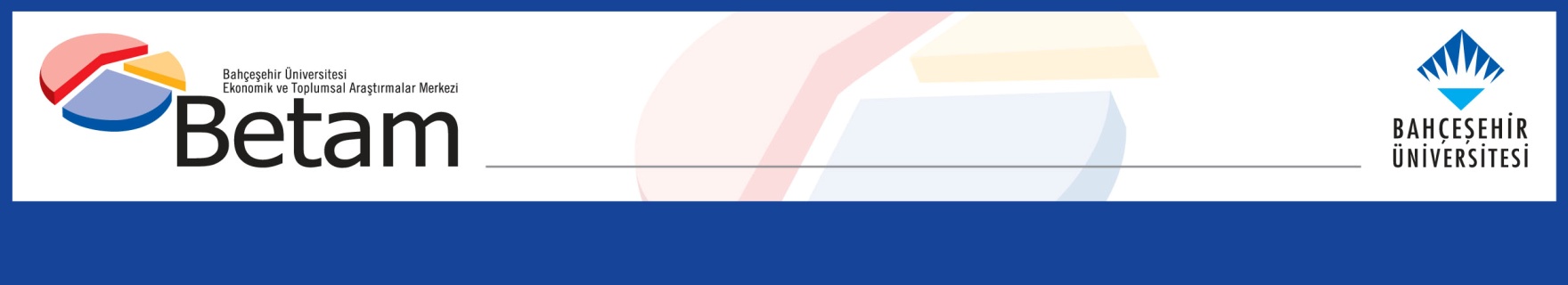 	LABOR MARKET OUTLOOK BEFORE THE CORONA PANDEMIC:DECREASE IN UNEMPLOYMENT ALONG WITH DROP IN EMPLOYMENT AND LABOR FORCE  Seyfettin Gürsel*, Hamza Mutluay **Executive SummarySeasonally adjusted labor market data shows that in the period of January 2020, non-agricultural unemployment rate turned out to be 14.6 percent, with 5.0 percentage point decrease compared to December 2019. In this period, non-agricultural employment decreased by 69 thousand while non-agricultural labor force decreased by 241 thousand. Despite decreases in employment, the number of unemployed decreased by 172 thousand as a result of the unprecedented decline in the labor force. According to sectorial data, employment losses occurred in all sectors except construction. While construction employment increased by 2 thousand, manufacturing employment and services employment decreased by 50 thousand and 20 thousand, respectively. Based on the seasonally adjusted data, while female employment increased by 39 thousand, female labor force decreased by 58 thousand. Thus, female non-agricultural unemployment rate turned out to be 19.6, with 1.0 percentage point decrease compared to December 2019.Decreases in all non-agricultural labor market indicatorsSeasonally adjusted data shows that, non-agricultural labor force reached 27 million 419 thousand after the decrease of 241 thousand in January 2020 (December-January-February) compared to December 2019 (November-December-January). The labor force increased by 48 thousand (0.2 percent) throughout the last year. Such a slowdown in the labor force was observed for the first time. Non-agricultural employment reached 23 million 168 thousand following a decrease of 69 thousand (Figure 1, Table 1). Despite declining employment, the number of non-agricultural unemployed decreased by 172 thousand and reached 3 million 961 due to the severe decline in labor force. Thus, non-agricultural unemployment rate dropped to 14.6 percent.Figure 1. Seasonally adjusted non-agricultural labor force, employment, and unemployment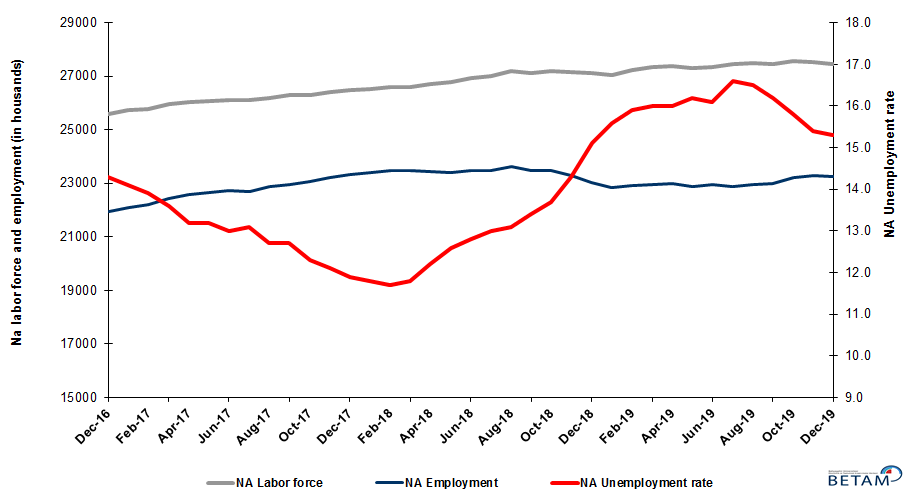 Source: Turk stat, BetaUnemployment rate is expected to decrease in February 2020Betam’s forecasting model had predicted that non-agricultural unemployment rate would be 15.0 for January 2020, and non-agricultural unemployment rate occurred as 14.6 percent. We think that the sizable difference between the forecasted rate and the occurrence is due to the unexpected drop in labor force. Our forecasting model predicts a decrease of 0.2 percentage point in non-agricultural unemployment to 14.4 percent in February 2020. Forecasting model details are available on Betam’s website. Kariyer.net application per vacancy series used in the Beta forecasting model is depicted in Figure 3. Kariyer.net series is only one of the inputs of Betam forecast model. Indeed, several variables such as employment agency (İŞKUR) data, reel sector confidence index, capacity utilization rate are used in forecasting.Figure 2 Seasonally adjusted non-agricultural unemployment rate and application per vacancy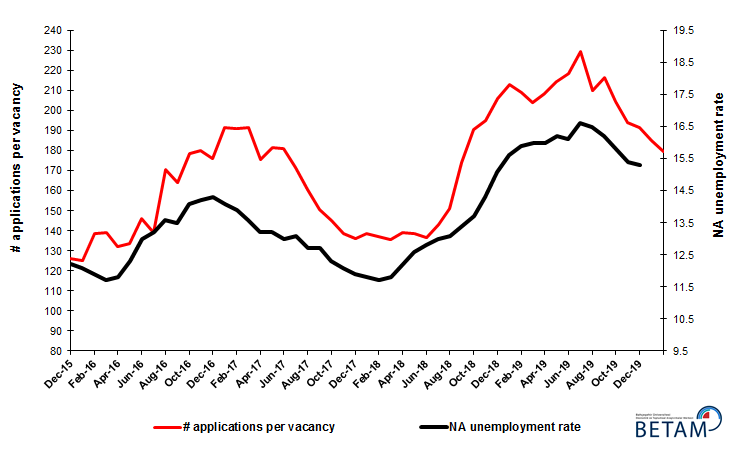 Source: Kariyer.net, Turkstat, BetamEmployment losses in manufacturing and services sectors According to seasonally adjusted sectorial labor market data, in the period of January 2020 compared to December 2019, employment losses occurred in all sectors except construction (Figure 3, Table 2). After the decrease of 97 thousand in December 2019, employment in agriculture sector decreased by 32 thousand in January 2020. Following the decrease of 7 thousand in December 2019, the number of employed in services sector decreased by 20 thousand. After the decrease of 59 thousand in December 2019, employment in manufacturing sector decreased by 50 thousand in the period of January 2020. Construction is the only sector with the increase of 2 thousandemployed. Figure 3: Employment by sectors (in thousand)        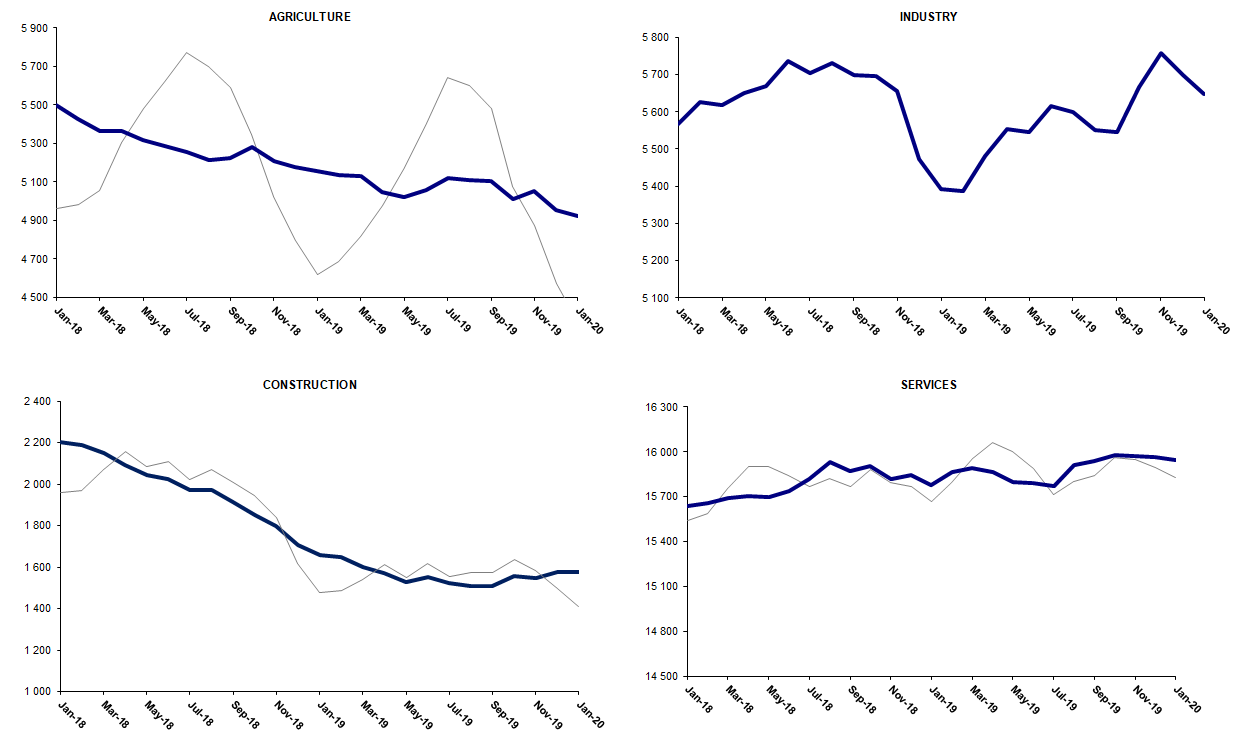 Source: TURKSTAT, BetamSlowdown in non-agricultural labor force participation, limited increase in employmentCompared to January 2019, non-agricultural labor force increased by 62 thousand (0.2 percent) in January 2020 (Figure 4). The annual growth rate of labor force marked its lowest level in January 2020. While non-institutional working age population continued to increase, labor force participation rate decreases since January 2018. A year after the labor force participation rate recorded at 53.0 percent in January 2019, it dropped to 51.8 percent in January 2020. Year-on-year non-agricultural employment increased by 350 thousand (1.6 percent) and accordingly employment rate fell from 45.9 percent to 45.3 percent. As a result of that, in the period of January 2020 compared to January 2019, the number of non-agricultural unemployed decreased by 288 thousand.Figure 4 Year-on-year changes in non-agricultural labor force, employment, and unemployment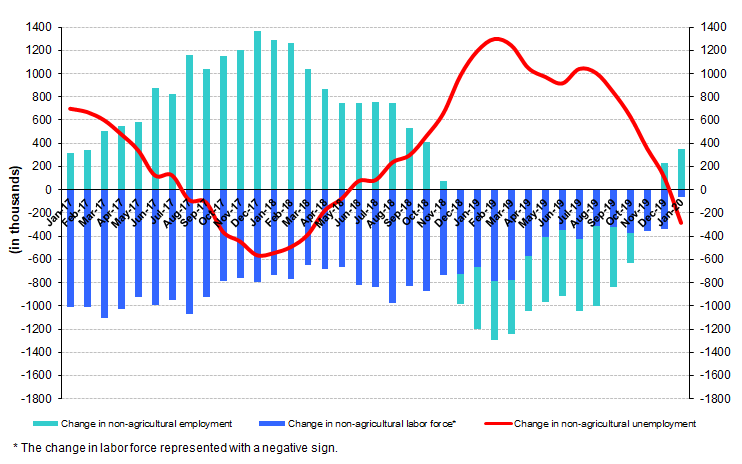 Source: TURKSTAT, BetamUnemployment decreased for males and females due to lower labor force participationFigure 5 shows seasonally adjusted non-agricultural unemployment rate for males (green) and for females (purple). In the period of January 2020 compared to the previous month, female non-agricultural unemployment rate decreased by 1.0 percentage point to 19.6 percent. This significant decrease in female unemployment rate resulted from the decrease (58 thousand) in the female labor force and the increase (39 thousand) in the employment. Male unemployment rate turned out to be 12.5 with 0.3 percentage point decrease. Even though male employment decreased by 80 thousand, this improvement in male unemployment rate arises from a decrease of 162 thousand in the male labor force participation. As a result, the gender gap in non-agricultural unemployment rates increased from 7.8 percent to 7.1 percent.Figure 5: Seasonally adjusted non-agricultural unemployment rate by gender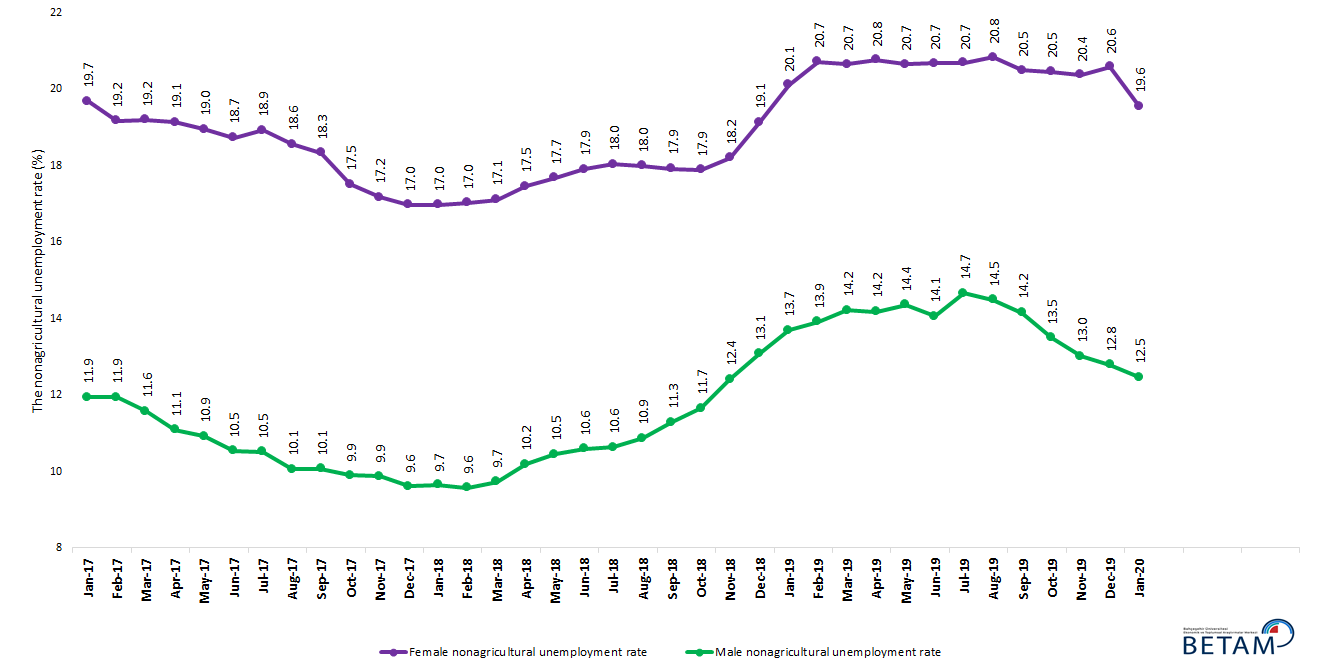 Source: Turk stat, BetaTable 1 Seasonally adjusted non-agricultural labor market indicators (in thousands) **Source: Turk stat, BetaTable 2 seasonally adjusted employment by sectors (in thousands) *Source: Turk stat, BetaTable 3: Seasonally adjusted non-agricultural labor force by gender (thousands)Source: Turk stat, BetaLabor forceEmploymentUnemploymentUnemployment rateMonthly changesMonthly changesMonthly changesJanuary-172571822092362614.1%Labor forceEmploymentUnemploymentFebruary-172581522201361414.0%97109-12March-172599022429356113.7%174228-54April-172607422580349413.4%84151-67May-172611622643347313.3%4363-20June-172614422745339913.0%27102-75July-172613722713342413.1%-7-3225August-172618122882329912.6%44169-125September-172624722940330712.6%66588October-172625323050320312.2%6110-104November-172640223207319512.1%149157-8December-172642723309311811.8%26102-76January-182654023408313211.8%1129913February-182658223472311011.7%4264-22March-182662823459316911.9%46-1359April-182673523447328812.3%108-12120May-182678423409337512.6%48-3886June-182694823499344912.8%1659075July-182696923490347912.9%21-930August-182716623634353213.0%19714453September-182708423482360213.3%-81-15271October-182714723455369213.6%63-2790November-182712923277385214.2%-18-178160December-182705323022403114.9%-76-255179January-192708122829425215.7%28-193221February-192726422902436216.0%18473111March-192741622975444116.2%1527379April-192742722984444316.2%1192May-192732622872445416.3%-101-11211June-192739722959443816.2%7187-16July-192742222897452516.5%24-6286August-192747122966450516.4%5069-19September-192740222990441216.1%-7024-94October-192752423203432115.7%123213-90November-192748223277420515.3%-4374-117December-192737023237413315.1%-112-40-72January-202712923168396114.6%-241-69-172AgricultureManufacturingConstructionServiceMonthly changesMonthly changesMonthly changesMonthly changesJanuary-1754365274195614862AgricultureManufacturingConstructionServiceFebruary-175477525120081494241-235280March-1753855346208714997-92957955April-1753655372212115087-20263490May-17539653862085151713114-3684June-175406538320791528310-3-6112July-1755085363212115229102-2042-54August-1754745437216915276-34744847September-175499542121221539825-16-47122October-1754795470209115489-2049-3191November-175493547021301560614039117December-175552551421781561759444811January-1855005567220215639-52532422February-1854265627218715658-7460-1519March-1853665618214815694-60-9-3936April-1853655650209315704-132-5510May-1853185669204315697-4719-50-7June-1852845737202215740-3468-2143July-1852565703197015817-28-34-5277August-1852155730197115932-41271115September-18522356981913158718-32-58-61October-185283569618511590860-2-6237November-1852075656180015821-76-40-51-87December-1851785474170715842-29-182-9321January-1951595392166015777-19-82-47-65February-1951355388164815866-24-4-1289March-1951295482159815894-694-5028April-1950485553156915862-8171-29-32May-1950245546152615800-24-7-43-62June-1950575616155215791337026-9July-195119560015231577462-16-29-17August-1951125551150715909-7-49-16135September-1951045546150715936-8-5027October-1950105666155715980-941205044November-19505157581549159704192-8-10December-1949545699157515963-97-5926-7January-2049225649157715943-32-502-20Female Labor ForceFemale EmploymentFemale UnemployedMale Labor ForceMale EmploymentMale UnemployedJanuary-1774936018147518240160612179February-1775356090144518249160702179March-1776346168146618353162282125April-1776346173146118427163842043May-1776826226145618442164282014June-1776896248144118448165031945July-1776676216145118444165041940August-1776776252142518492166331859September-1777266309141718516166511865October-1777526394135818496166641832November-1778276482134518547167151832December-1778726535133718559167741785January-1879576606135118601168061795February-1879776618135918620168371783March-1879746609136518643168281815April-1880286626140218720168121908May-1880696642142718748167881960June-1881106657145318862168631999July-1880926632146018885168762009August-1881536685146818993169292064September-1881216665145618952168132139October-1882026734146818911167072204November-1882246726149818888165422346December-1883156724159118753162992454January-1984026711169118699161372562February-1984766719175718785161702615March-1985396775176418853161722681April-1984996733176618926162412685May-1984446700174418913161972716June-1984486701174718957162922665July-1984056665174019060162662794August-1984166662175419040162802760September-1983596645171419024163302694October-1984236699172419052164802572November-1983786670170819081165982483December-1983796654172519020165862434January-2083216693162818858165062352